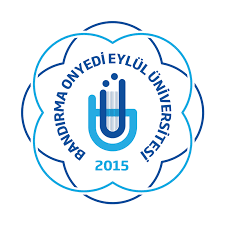 YANGIN SÖNDÜRME DOLABI KONTROL FORMUYERİDURUMUBulunduğu YerKullanılabilirKullanılamazAçıklamaKontrol Eden:Onaylayan: